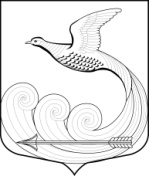 Местная  администрациямуниципального образования Кипенское сельское поселениемуниципального образования Ломоносовского муниципального районаЛенинградской областиПОСТАНОВЛЕНИЕот 20.12.2022 г.  № 719д. КипеньО признании утратившими силу отдельных муниципальных нормативных правовых актовВ соответствии с Федеральными законами от 06.10.2003 г. № 131-ФЗ «Об общих принципах организации местного самоуправления в Российской Федерации», от 27.07.2010 г. № 210-ФЗ «Об организации предоставления государственных и муниципальных услуг», местная администрация  Кипенского сельского поселения постановляет:Признать утратившими силу:1.1.	постановление местной администрации муниципального образования Кипенское сельское поселение муниципального образования Ломоносовского муниципального района Ленинградской области от 30.06.2020 № 104 «Об утверждении административного регламента предоставления муниципальной услуги по даче письменных разъяснений налогоплательщикам по вопросам применения муниципальных нормативных правовых актов о местных налогах и сборах»;1.2.	постановление местной администрации муниципального образования Кипенское сельское поселение муниципального образования Ломоносовского муниципального района Ленинградской области от 14.05.2014 г.  №  149 «Об утверждении административного регламента исполнения муниципальной услуги «Предоставление информации о порядке предоставления   жилищно-коммунальных услуг населению на территории муниципального образования Кипенское сельское поселение Ломоносовского муниципального района Ленинградской области».Разместить настоящее Постановление на официальном сайте Кипенского сельского поселения в информационно-телекоммуникационной сети Интернет.Настоящее постановление вступает в силу со дня его официального опубликования (обнародования). Контроль за исполнением настоящего постановления  оставляю за собой.Глава Кипенского сельского поселения                                                                       М. В. Кюне